ΘΕΜΑ: «Πρόσκληση ενδιαφερόμενων εκπαιδευτικών κλάδων ΠΕ60 και ΠΕ70  για δηλώσεις οριστικής τοποθέτησης ή βελτίωσης θέσης»    Σχετ.:  1. Τη με αριθμ. Πρωτ.: 92285/Ε1/11-06-2015 Απόφαση του ΥΠΟΠΑΙΘ με θέμα «Μεταθέσεις εκπαιδευτικών λειτουργών Α/θμιας Εκπ/σης από περιοχή σε περιοχή μετάθεσης 2014-2015» (ΑΔΑ: Ω0Β9465ΦΘ3-8ΩΙ).                 2. Το Π.Δ. 50/96 «Μεταθέσεις και τοποθετήσεις των εκπαιδευτικών της Δημόσιας Πρωτοβάθμιας και Δευτεροβάθμιας Εκπαίδευσης» (ΦΕΚ 45/τ.Α’), όπως αντικαταστάθηκε και ισχύει από το Π.Δ. 100/97 «Μεταθέσεις και τοποθετήσεις των εκπαιδευτικών της Δημόσιας Πρωτοβάθμιας και Δευτεροβάθμιας Εκπαίδευσης» (ΦΕΚ 94/τ.Α’).                3. Τις διατάξεις του άρθρου 16 Κεφ. Β’ του ν. 1566/85 «Δομή και λειτουργία της Πρωτοβάθμιας και Δευτεροβάθμιας Εκπαίδευσης και άλλες διατάξεις» (ΦΕΚ 167/τ.Α’).               4. Τις διατάξεις του άρθρου 30 παρ.3 έως 6 και του άρθρου 31 του ν. 3848/2010 «Αναβάθμιση του ρόλου του εκπαιδευτικού – καθιέρωση κανόνων αξιολόγησης και αξιοκρατίας στην εκπαίδευση και λοιπές διατάξεις» (ΦΕΚ 71/τ.Α’).              5.  Τη με αριθμ. 20/12-6-2015 Πράξη του ΠΥΣΠΕ, Θέμα 1ο «Διαμόρφωση πινάκων κενών οργανικών θέσεων κλάδων ΠΕ60 και ΠΕ70».	Σε συνέχεια των ανωτέρω σχετικών, καλούνται όλοι οι εκπαιδευτικοί κλάδων ΠΕ60 και ΠΕ70, που υπέβαλαν αίτηση για βελτίωση θέσης ή δήλωση για οριστική τοποθέτηση, καθώς κι εκείνοι που μετατέθηκαν από άλλες περιοχές στη Διεύθυνση Π.Ε. Καβάλας να υποβάλουν, μέσα σε πέντε (5) ημέρες από τη Δευτέρα, 15-06-2015 έως και την Παρασκευή, 19 Ιουνίου 2015 και μέχρι τις 14.00 μ.μ., δήλωση στην οποία να αναγράφουν κατά σειρά προτίμησης μέχρι είκοσι (20) σχολικές μονάδες που επιθυμούν να μετατεθούν ή να τοποθετηθούν.Οι δηλώσεις θα κατατίθενται είτε αυτοπροσώπως, προκειμένου οι ενδιαφερόμενοι εκπαιδευτικοί, εάν υπάρχει η δυνατότητα άμεσης καταχώρισης,  να παραλαμβάνουν αντίγραφο της ηλεκτρονικά καταχωρισμένης αίτησής τους είτε μέσω τηλεομοιοτυπίας (φαξ) στο 2510 291504, είτε μέσω ηλεκτρονικού ταχυδρομείου (e - mail) στην ηλεκτρονική διεύθυνση της Δ/νσης Π.Ε. Καβάλας (mail@dipe.kav.sch.gr). Στις ανωτέρω δύο περιπτώσεις, οι ενδιαφερόμενοι εκπαιδευτικοί θα πρέπει να προσέλθουν σε εύλογο χρονικό διάστημα στη Διεύθυνση Π.Ε. Καβάλας, προκειμένου να παραλάβουν αντίγραφο της ηλεκτρονικά καταχωρισμένης αίτησής τους. Για περισσότερες πληροφορίες μπορείτε να απευθύνεστε στη Διεύθυνση Π.Ε. Καβάλας, στο γραφείο 521 και στα τηλέφωνα 2510 291520, -521 στη Γραμματεία του ΠΥΣΠΕ Καβάλας,  Χαρά Σαουλίδου.Τα έντυπα δήλωσης τοποθέτησης βρίσκονται στην ιστοσελίδα της Διεύθυνσής μας στην επιλογή «Έντυπα».Επί της παρούσης, καλούνται να λάβουν γνώση ενυπόγραφα όλοι οι εκπαιδευτικοί των σχολικών μονάδων.                                                                                                                 Ο Διευθυντής Π.Ε. Καβάλας        Γεώργιος Β. ΚουράκοςΣυνημμένα:Πίνακας κενών οργανικών θέσεων ανά σχολική μονάδα και κλάδο.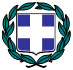 ΕΛΛΗΝΙΚΗ ΔΗΜΟΚΡΑΤΙΑΥΠΟΥΡΓΕΙΟ ΠΟΛΙΤΙΣΜΟΥ, ΠΑΙΔΕΙΑΣ ΚΑΙ ΘΡΗΣΚΕΥΜΑΤΩΝ Π. & Δ. Ε.ΑΝΑΤΟΛΙΚΗΣ ΜΑΚΕΔΟΝΙΑΣ - ΘΡΑΚΗΣΔΙΕΥΘΥΝΣΗ ΠΡΩΤ. ΕΚΠ/ΣΗΣ ΚΑΒΑΛΑΣΤαχ. Δ/νση	: Εθνικής Αντίστασης 20                                                       Διοικητήριο (Γραφείο 521)Τ.Κ. – Πόλη	: 65110 ΚαβάλαΠληροφορίες                          : Χαρά ΣαουλίδουΤηλέφωνο – FAX	: 2510291521 – 2510291504Ιστοσελίδα	: http://dipe.kav.sch.grΗλεκτρονική διεύθυνση	: mail@dipe.kav.sch.grΚαβάλα, 12-06-2015Α.Π.: Φ.11.2/5226ΕΛΛΗΝΙΚΗ ΔΗΜΟΚΡΑΤΙΑΥΠΟΥΡΓΕΙΟ ΠΟΛΙΤΙΣΜΟΥ, ΠΑΙΔΕΙΑΣ ΚΑΙ ΘΡΗΣΚΕΥΜΑΤΩΝ Π. & Δ. Ε.ΑΝΑΤΟΛΙΚΗΣ ΜΑΚΕΔΟΝΙΑΣ - ΘΡΑΚΗΣΔΙΕΥΘΥΝΣΗ ΠΡΩΤ. ΕΚΠ/ΣΗΣ ΚΑΒΑΛΑΣΤαχ. Δ/νση	: Εθνικής Αντίστασης 20                                                       Διοικητήριο (Γραφείο 521)Τ.Κ. – Πόλη	: 65110 ΚαβάλαΠληροφορίες                          : Χαρά ΣαουλίδουΤηλέφωνο – FAX	: 2510291521 – 2510291504Ιστοσελίδα	: http://dipe.kav.sch.grΗλεκτρονική διεύθυνση	: mail@dipe.kav.sch.grΠΡΟΣ:1.Ενδιαφερόμενους εκπαιδευτικούς Δ/νσης Π.Ε. Καβάλας2. Μετατιθέμενους εκπαιδευτικούς στη Δ/νση Π.Ε. Καβάλας3. Δ/νσεις Π.Ε. όλης της χώραςΕΛΛΗΝΙΚΗ ΔΗΜΟΚΡΑΤΙΑΥΠΟΥΡΓΕΙΟ ΠΟΛΙΤΙΣΜΟΥ, ΠΑΙΔΕΙΑΣ ΚΑΙ ΘΡΗΣΚΕΥΜΑΤΩΝ Π. & Δ. Ε.ΑΝΑΤΟΛΙΚΗΣ ΜΑΚΕΔΟΝΙΑΣ - ΘΡΑΚΗΣΔΙΕΥΘΥΝΣΗ ΠΡΩΤ. ΕΚΠ/ΣΗΣ ΚΑΒΑΛΑΣΤαχ. Δ/νση	: Εθνικής Αντίστασης 20                                                       Διοικητήριο (Γραφείο 521)Τ.Κ. – Πόλη	: 65110 ΚαβάλαΠληροφορίες                          : Χαρά ΣαουλίδουΤηλέφωνο – FAX	: 2510291521 – 2510291504Ιστοσελίδα	: http://dipe.kav.sch.grΗλεκτρονική διεύθυνση	: mail@dipe.kav.sch.gr